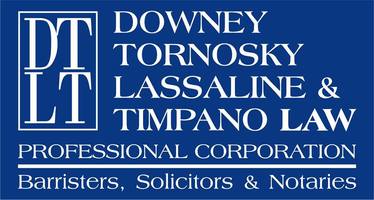 DOWNEY TORNOSKY LASSALINE & TIMPANO LAW 
PROFESSIONAL CORPORATIONASSOCIATE OPPORTUNITY
Downey Tornosky Lassaline & Timpano Law, located in Orillia, is one of Simcoe County’s premier law firms. We are currently seeking an associate lawyer to practice real estate law with our firm, with an opportunity for partnership in the near term. Required Experience/Education:The successful candidate will have a minimum of 2-3 years’ experience in real estate law. Corporate/commercial law experience would also be beneficial.Primary Duties Include:Carriage of real estate files from beginning to end, managing all necessary matters of purchase, sale and mortgage transactions to completion;Proactive interaction with clients and development of professional relationships;Maintaining contemporary knowledge of laws and ongoing Continued Professional Development; andConducting research and drafting reports as may be necessary.Skill set required:Excellent working knowledge of Outlook, Word and Excel; Some familiarity of Unity, Conveyancer, Teraview, Fast Company and PC Law would be considered an asset, but is not essential;Superb verbal and written communication skills;Enthusiastic to spark innovative ideas;Organizational skills, with the ability to multitask and work well under pressure; andStrong initiative, and ability to work within a team environment.

We offer competitive compensation and benefits, along with long-term opportunities.

If you have the required skills and background and are interested in joining our firm, please forward your resume in the strictest of confidence, to amarshall@greatlaw.ca.Attention: Ally MarshallDowney Tornosky Lassaline & Timpano Law77 Coldwater St. E. Orillia, ON, L3V 1W6Closing date: June 10, 2022DOWNEY TORNOSKY LASSALINE & TIMPANO LAW 
PROFESSIONAL CORPORATIONASSOCIATE OPPORTUNITY
Downey Tornosky Lassaline & Timpano Law, located in Orillia, is one of Simcoe County’s premier law firms. We are currently seeking an associate lawyer to practice family law and litigation with our firm, with an opportunity for partnership in the near term. Required Experience/Education:The successful candidate will have a minimum of 2-3 years’ experience in those areas of law.Primary Duties Include:Preparation of various legal documents such as Memorandums and Pleadings, including Statements of Claim & Motion Records;Carriage of litigation files from beginning to end, managing all necessary matters from pre-litigation to settlement;Attendance at court, virtually or in-person;Proactive interaction with clients and development of professional relationships;Maintaining contemporary knowledge of laws and ongoing Continued Professional Development; andConducting research and drafting reports as may be necessary.Skill set required:Excellent working knowledge of Outlook, Word and Excel; Some familiarity of DivorceMate and PC Law would be considered an asset, but is not essential;Superb verbal and written communication skills;Enthusiastic to spark innovative ideas;Organizational skills, with the ability to multitask and work well under pressure; andStrong initiative, and ability to work within a team environment.

We offer competitive compensation and benefits, along with long-term opportunities.

If you have the required skills and background and are interested in joining our firm, please forward your resume in the strictest of confidence, to amarshall@greatlaw.ca.Attention: Ally MarshallDowney Tornosky Lassaline & Timpano Law77 Coldwater St. E. Orillia, ON, L3V 1W6Closing date: June 10, 2022